Travail à faireAprès avoir lu l’article répondez aux questions suivantes et réalisez le travail demandé.En quoi la relation avec l’IA générative est différente de la relation avec un moteur de recherche ?Quelle sont les éléments clés de cet article ?Pourquoi personnaliser la relation à l’IA ?Vous souhaitez faire un rapport sur un concurrent, proposez un prompt.Doc.  Comment rédiger des prompts efficaces ?Le prompt sert de médiateur entre la volonté du prescripteur et la capacité de synthèse de l’IA. La pertinence des réponses résulte largement de la qualité du prompt qui est transmis et des interactions qui en résultent. Le prescripteur doit adopter les bonnes pratiques pour rédiger des prompts efficaces afin d’orienter la conversation vers les objectifs attendus.Le processus de création d’un prompt peut être décomposé en plusieurs étapes :L’utilisateur rédige une demande sous la forme d’une question ou d’une demande d’information.L’IA analyse l’entrée et utilise des algorithmes pour générer une réponse.La réponse est renvoyée à l’utilisateur sous la forme d’un texte rédigé et structuré.L’utilisateur peut affiner sa recheche en fonction de la réponse, en demandant des approfondissements ou des précisions. L’IA analyse la demande puis y répond dans un dialogue interactif jusqu’à la fin de la conversation.Les étapes suivantes, vous permettront à créer des prompts qui généreront des réponses pertinentes.Identifier la tâche et l’objectif de votre prompt : Avant de rédiger le prompt, il faut identifier le travail qui devra être réalisé par l’IA et le ou les résultats attendus. Lorsque ces éléments sont clairement définis, il devient plus facile de rédiger un prompt pertinent.Deux approchesLa technique des tiroirs consiste à découper la recherche en plusieurs sections (tiroirs) puis à faire un prompt par tiroir à remplir. Les différentes réponses remplissent progressivement tous les tiroirs. Cette technique est plus longue mais plus simple pour les débutants.Le prompt unique consiste à regrouper dans un même prompt tous les éléments de la recherche. Cette technique fait gagner du temps mais elle exige une réflexion plus importante en amont de la rédaction du prompt.Soyez précis dans votre rédaction : Ne posez pas une question générale, mais une question précise et donnez des instructions claires. Le prompt doit être rédigé avec des phrases complètes qui donnent un maximum d’informations et de détails sur la réponses attendue.Utiliser un langage clair : Rédigez le prompt en langage naturel. N’utilisez pas de mots difficiles ou ambigus, qui peuvent embrouiller l’IA. La qualité de la réponse dépend de la qualité données fournies, si votre prompt n’est pas clair, la réponse ne le sera pas non plus. Fournir un contexte et des détails : Pour que l’IA propose une bonne réponse, il doit connaitre le contexte du prompt. Donnez-lui suffisamment d’informations générales pour l’aider à comprendre le sujet ou le scénario que vous présentez. Le prompt doit être détaillé, claire et ciblé, afin d’aider l’IA à construire une réponse dont les  résultats seront pertinents et utiles.Pensez à la longueur du prompt : Un prompt long contient plus de contexte et de détails, mais il peut être plus difficile à comprendre par l’IA. Une question plus courte peut être plus facile à comprendre, mais elle peut manquer d’informations pour une bonne réponse. Si vous attendez des détails, écrivez des prompts plus longs.Instaurer un dialogue avec l’IA : Après avoir rédigé votre prompt, vous allez le tester et voir les résultats. Si le résultat n’est pas celui prévu, ajustez votre demande et relancez l’IA. Procédez ainsi autant de fois que nécessaire jusqu’à ce que vous obteniez la réponse souhaitée complète.Astuce « agis en tant que… »Considérez l’IA comme une personne à votre service. Personnalisez la relation et n’hésitez pas à lui dire « agis en tant que ». Cette technique crée des conversations plus engageantes et immersives, plus proche d’une communication humaine. Exemple : « Je veux que vous agissiez comme un agent de voyage. Pouvez-vous me recommander quelques destinations de vacances en fonction de mes préférences [Listes des préférences] ? ». vous donnez ainsi une direction précise à la conversation.RéponsesEn quoi la relation avec l’IA générative est différente de la relation avec un moteur de recherche ?Quelle sont les éléments clés de cet article ?Pourquoi personnaliser la relation à l’IA ?Vous souhaitez faire un rapport sur un concurrent, proposez un prompt.Réflexion 4 – Rédiger un prompt efficace Réflexion 4 – Rédiger un prompt efficace Réflexion 4 – Rédiger un prompt efficace Durée : 30’ou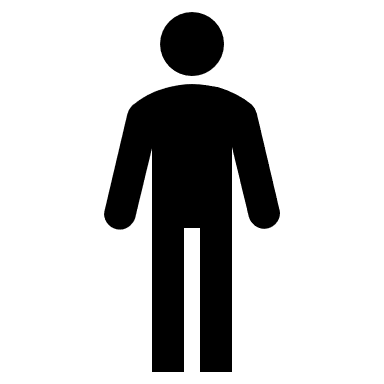 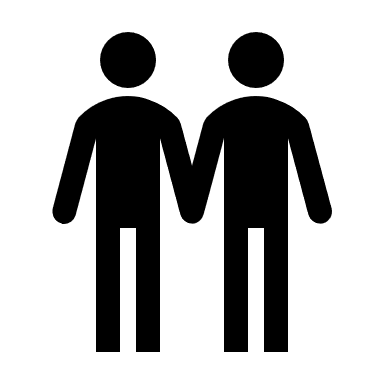 Source